Curriculum Plan: B. Sc. (Hons) Mathematics (Semester VI)- DSE-4(i): NUMBER THEORY.DR. ABHISHEK KR SINGHAssistant ProfessorDepartment of MathematicsKalindi CollegeUniversity of DelhiDelhi- 110008Mobile: +91-8375834510E- mail: abhishek@kalindi.du.ac.inDR. ABHISHEK KR SINGHAssistant ProfessorDepartment of MathematicsKalindi CollegeUniversity of DelhiDelhi- 110008Mobile: +91-8375834510E- mail: abhishek@kalindi.du.ac.in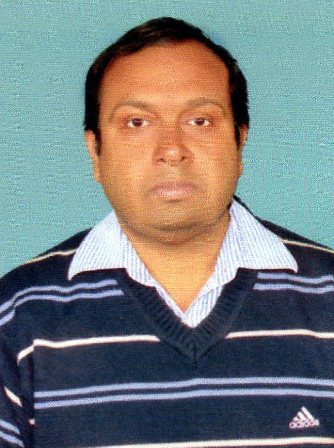 Marks Distribution       Theory -75 DR. ABHISHEK KR SINGHAssistant ProfessorDepartment of MathematicsKalindi CollegeUniversity of DelhiDelhi- 110008Mobile: +91-8375834510E- mail: abhishek@kalindi.du.ac.inDR. ABHISHEK KR SINGHAssistant ProfessorDepartment of MathematicsKalindi CollegeUniversity of DelhiDelhi- 110008Mobile: +91-8375834510E- mail: abhishek@kalindi.du.ac.inMarks Distribution       Internal Assessment-25DR. ABHISHEK KR SINGHAssistant ProfessorDepartment of MathematicsKalindi CollegeUniversity of DelhiDelhi- 110008Mobile: +91-8375834510E- mail: abhishek@kalindi.du.ac.inDR. ABHISHEK KR SINGHAssistant ProfessorDepartment of MathematicsKalindi CollegeUniversity of DelhiDelhi- 110008Mobile: +91-8375834510E- mail: abhishek@kalindi.du.ac.inMarks Distribution       Internal Assessment-25DR. ABHISHEK KR SINGHAssistant ProfessorDepartment of MathematicsKalindi CollegeUniversity of DelhiDelhi- 110008Mobile: +91-8375834510E- mail: abhishek@kalindi.du.ac.inDR. ABHISHEK KR SINGHAssistant ProfessorDepartment of MathematicsKalindi CollegeUniversity of DelhiDelhi- 110008Mobile: +91-8375834510E- mail: abhishek@kalindi.du.ac.inMarks Distribution       Internal Assessment-25DR. ABHISHEK KR SINGHAssistant ProfessorDepartment of MathematicsKalindi CollegeUniversity of DelhiDelhi- 110008Mobile: +91-8375834510E- mail: abhishek@kalindi.du.ac.inDR. ABHISHEK KR SINGHAssistant ProfessorDepartment of MathematicsKalindi CollegeUniversity of DelhiDelhi- 110008Mobile: +91-8375834510E- mail: abhishek@kalindi.du.ac.inClasses AssignedLectures: 3 per week.References.David M. Burton, Elementary Number Theory (7th Edition), Tata McGraw-Hill Edition, Indian Reprint, 2007.Neville Robinns, Beginning Number Theory (2nd Edition), Narosa Publishing House Pvt. Limited, Delhi, 2007David M. Burton, Elementary Number Theory (7th Edition), Tata McGraw-Hill Edition, Indian Reprint, 2007.Neville Robinns, Beginning Number Theory (2nd Edition), Narosa Publishing House Pvt. Limited, Delhi, 2007David M. Burton, Elementary Number Theory (7th Edition), Tata McGraw-Hill Edition, Indian Reprint, 2007.Neville Robinns, Beginning Number Theory (2nd Edition), Narosa Publishing House Pvt. Limited, Delhi, 2007WeekTopicsTopicsTopics1st weekJAN 2-7Linear Diophantine equation.Linear Diophantine equation.Linear Diophantine equation.2nd weekJAN 9-14Prime counting function. Statement of prime number theorem.Prime counting function. Statement of prime number theorem.Prime counting function. Statement of prime number theorem.3rd weekJAN 16-21Goldbach conjecture. Goldbach conjecture. Goldbach conjecture. 4th weekJAN 23-28Complete set of residues. Complete set of residues. Complete set of residues. 5th weekJAN 30- FEB 4Linear congruence.Linear congruence.Linear congruence.6th weekFEB 6-11Chinese remainder theorem.Chinese remainder theorem.Chinese remainder theorem.7th weekFEB 13-18Fermat’s little theorem.Fermat’s little theorem.Fermat’s little theorem.8th weekFEB 20-25Wilson’s  theorem.Wilson’s  theorem.Wilson’s  theorem.9th weekFEB 27- MARCH 4The legendre symbol and its properties.The legendre symbol and its properties.The legendre symbol and its properties.10th weekMARCH 13-18Quadratic reciprocity.Quadratic reciprocity.Quadratic reciprocity.11th weekMARCH 20-25Quadratic congruences with composite  moduli.Quadratic congruences with composite  moduli.Quadratic congruences with composite  moduli.12th weekMARCH 27- APRIL 1Public key encryption.Public key encryption.Public key encryption.13th weekAPRIL 3-8RSA encryption and decryption.RSA encryption and decryption.RSA encryption and decryption.14th weekAPRIL 10-15The equation x2+y2=z2.The equation x2+y2=z2.The equation x2+y2=z2.15th weekAPRIL 15-22Fermat’s last theorem.Fermat’s last theorem.Fermat’s last theorem.                                     APRIL 24-29- REVISION                                     APRIL 24-29- REVISION                                     APRIL 24-29- REVISION                                     APRIL 24-29- REVISION                                     APRIL 24-29- REVISION